Муниципальное автономное общеобразовательное учреждение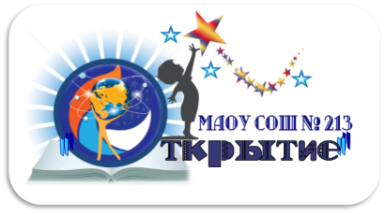 города Новосибирска«Средняя общеобразовательная школа № 213 «Открытие»Рабочая программа «Физическая культура» 5-9 классКоличество часов по учебному плану: Программа составлена в соответствии с ФК ГОС Учебник: Лях В.И. «Физическая культура»Разработчик программы: Трай Ю. Ю., Боровская Л.М.Новосибирск 2018Пояснительная запискак рабочей программе по физической культуредля учащихся 9 классаРабочая программа по физической культуре для 9 класса разработана на основе следующих нормативных документов.1. Закон Российской Федерации от 29.12.2012 №273-ФЗ «Об образовании в РФ»;2. Приказ Министерства образования РФ от 09.03.2004 №1312 «Об утверждении федерального базисного учебного плана и примерных учебных планов для общеобразовательных учреждений РФ, реализующих программы общего образования»;3. Приказ Министерства образования РФ от 05.03.2004 №1089 «Об утверждении федерального компонента государственных образовательных стандартов начального общего, основного общего и среднего (полного) общего образования»;4. Постановление Главного государственного санитарного врача РФ от 29.12.2010г. №189 «Об утверждении СанПиН 2.4.2.2821-10 «Санитарно- эпидемиологические требования к условиям и организации обучения в общеобразовательных учреждениях»;Цель рабочей программыОбщей целью образования в области физической культуры является формирование у учащихся устойчивых мотивов и потребностей в бережном отношении к своему здоровью, целостном развитии физических и психических качеств, творческом использовании средств физической культуры в организации здорового образа жизни. В соответствии с этим, программа основного общего образования своим предметным содержанием ориентируется на достижение следующих практических целей: - развитие основных физических качеств и способностей, укрепление здоровья, расширение функциональных возможностей организма; - формирование культуры движений, обогащение двигательного опыта физическими упражнениями с общеразвивающей и корригирующей направленностью; приобретение навыков в физкультурно-оздоровительной и спортивно-оздоровительной деятельности; - освоение знаний о физической культуре и спорте, их истории и современном развитии, роли в формировании здорового образа жизниЗадачи физического воспитания учащихся 9 класса:- на содействие гармоническому развитию личности, укрепление здоровья учащихся, закрепление навыков правильной осанки, профилактику плоскостопия, содействие гармоническому развитию, выработку устойчивости к неблагоприятным условиям внешней среды, воспитание ценностных ориентаций на здоровый образ жизни;- обучение основам базовых видов двигательных действий;- дальнейшее развитие координационных и кондиционных способностей;- формирование знаний о личной гигиене, режиме дня, влиянии физических упражнений на состояние здоровья, работоспособности и развитие двигательных способностей на основе знаний о системе организма;- углубленное представление об основных видах спорта;- приобщение к самостоятельным занятиям физическими упражнениями и занятием любимым видом спорта в свободное время;- формирование адекватной оценки собственных физических возможностей;- содействие развитию психических процессов и обучению психической саморегуляции.Содержание учебного предметаОсновы физической культуры и здорового образа жизниОлимпийские игры древности и современности. Основные этапы развития физической культуры в России. Роль физической культуры и спорта в формировании здорового образа жизни человека. Оздоровительные системы физического воспитания и спортивной подготовки. Двигательные действия, физические качества, физическая нагрузка. Обучение двигательным действиям и развитие физических качеств с учетом индивидуальных особенностей развития. Контроль над физическим развитием и физической подготовленностью, техникой выполнения упражнений и режимами физической нагрузки. Правила поведения на занятиях физическими упражнениями, при проведении туристских походов. Профилактика травматизма, требования к местам проведения занятий, спортивному оборудованию, инвентарю и спортивной одежде. Правила спортивных соревнований, нормы этического общения и коллективного взаимодействия в игровой и соревновательной деятельности.Физкультурно-оздоровительная деятельностьИндивидуальные упражнения утренней гигиенической гимнастики и специализированной зарядки. Комплексы упражнений для профилактики утомления, коррекции осанки, регулирования массы тела, формирования телосложения. Комплексы упражнений на развитие основных физических качеств – силы, быстроты, выносливости, координации (ловкости), гибкости, функциональных возможностей сердечнососудистой и дыхательной систем. Оздоровительная ходьба и бег. Комплексы упражнений лечебной физкультуры с учетом индивидуальных особенностей и характера заболевания. Закаливающие процедуры и простейшие приемы гигиенического массажа. Гигиенические требования и правила техники безопасности при выполнении физических упражнений.Спортивно-оздоровительная деятельность.Акробатические упражнения и комбинации (кувырки, перекаты, стойки, упоры, прыжки с поворотами, перевороты). Гимнастические упражнения и комбинации на спортивных снарядах (перекладине, брусьях, бревне). Висы, упоры, махи, перемахи, повороты, передвижения, седы, стойки, наскоки, соскоки. Опорные прыжки через препятствия (гимнастический козел и конь). Лазание по канату. Преодоление гимнастической полосы препятствий.Легкоатлетические упражнения: техника бега на короткие, средние и длинные дистанции, барьерного, эстафетного и кроссового бега, прыжков в длину и высоту разными способами, метаний малого мяча и гранаты.Лыжная подготовка: техника основных способов передвижения на лыжах (ходьба, бег, спуски, подъемы, торможения).Спортивные игры: перемещения без мяча и с мячом, технические приемы и тактические действия в баскетболе, волейболе, мини-футболе, футболе.Спортивно-оздоровительный туризм: способы ориентирования на местности, преодоления естественных препятствий. Индивидуальная подготовка туристского снаряжения к туристическому походу.Общая характеристика учебного предметаПредметом образования в области физической культуры является двигательная (физкультурная) деятельность, которая своей направленностью и содержанием связана с совершенствованием физической природы человека. В процессе освоения данной деятельности человек формируется как целостная личность, в единстве многообразия своих физических, психических и нравственных качеств. В соответствии со структурой двигательной деятельности, учебный предмет физической культуры структурируется по трем основным разделам: знания (информационный компонент деятельности), физическое совершенствование (мотивационно-процессуальный компонент деятельности) и способы деятельности (операциональный компонент деятельности).В данной программе для основного общего образования двигательная деятельность, как учебный предмет, представлена двумя содержательными линиями: физкультурно-оздоровительная деятельность и спортивно-оздоровительная деятельность. Каждая из этих линий имеет соответствующие свои три учебных раздела (знания, физическое совершенствование, способы деятельности). Первая содержательная линия «Физкультурно-оздоровительная деятельность» характеризуется направленностью на укрепление здоровья учащихся и создание представлений о бережном к нему отношении, формирование потребностей в регулярных занятиях физической культурой и использование их в разнообразных формах активного отдыха и досуга. В первом разделе «Знания о физкультурно-оздоровительной деятельности» даются сведения о правилах здорового образа жизни и различных формах организации активного отдыха средствами физической культуры, раскрываются представления о современных оздоровительных системах физического воспитания и оздоровительных методиках физкультурно-оздоровительной деятельности. Во втором разделе «Физическое совершенствование с оздоровительной направленностью» даются комплексы упражнений из современных оздоровительных систем, направленно содействующих коррекции осанки и телосложения, оптимальному развитию систем дыхания и кровообращения, а также упражнения адаптивной физической культуры, адресованные учащимся, имеющим отклонения в состоянии здоровья (приобретенные или хронические заболевания). В третьем разделе «Способы физкультурно-оздоровительной деятельности» дается перечень способов по самостоятельной организации и проведению оздоровительных форм занятий физической культурой, приемов контроля и регулирования физических нагрузок, самомассажа и гигиенических процедур. Вторая содержательная линия «Спортивно-оздоровительная деятельность» соотносится с возрастными интересами учащихся в занятиях спортом и характеризуется направленностью на обеспечение оптимального и достаточного уровня физической и двигательной подготовленности учащихся. В первом разделе «Знания о спортивно-оздоровительной деятельности» приводятся сведения по истории развития Древних и Современных Олимпийских Игр, раскрываются основные понятия спортивной тренировки (нагрузка, физические качества, техника двигательных действий), даются представления об общей и специальной физической подготовке, и формах их организации. Во втором разделе «Физическое совершенствование со спортивной направленностью», приводятся физические упражнения и двигательные действия из базовых видов спорта, имеющих относительно выраженное прикладное значение и вызывающих определенный интерес у учащихся. Отличительными особенностями программы является то, что по решению Совета школы, учащимся может быть предложено углубленное освоение одного из видов спорта с соответствующим увеличением объема часов (до 25%) на его освоение. При этом предусматривается, что увеличение часов осуществляется за счет уменьшения их по другим разделам и темам раздела «Спортивно-оздоровительная деятельность». В третьем разделе «Способы физкультурно-спортивной деятельности» раскрываются способы деятельности, необходимые и достаточные для организации и проведении самостоятельных занятий спортивной подготовкой.Для прохождения программы по физическому воспитанию в 8-9 классах в учебном процессе для обучения предлагается использовать следующий учебник В.И. Лях «Физическая культура» г. Москва «Просвещение» 2017 г.Место предмета в базисном учебном планеФедеральный базисный учебный план для образовательных учреждений Российской Федерации отводит 210 часов для обязательного изучения учебного предмета «Физическая культура» на этапе основного общего образования, из расчета 3 часов в неделю с 8 по 9 классы. Настоящая рабочая программа разработана на основе «Комплексной программы физического воспитания учащихся 1-11 классов» (В. И. Лях, А. А. Зданевич.- М.:Просвещение,2016.)Требования к уровню подготовки выпускников основной школыВ результате освоения физической культуры выпускник основной школы должен:Знать/понимать: - влияние возрастных особенностей на физическое развитие и физическую подготовленность;- роль физической культуры и спорта в формировании здорового образа жизни, организации активного отдыха и профилактики вредных привычек; - основы формирования двигательных действий и развития физических качеств; - способы закаливания организма и основные приемы самомассажа.Уметь:- составлять и выполнять комплексы упражнений утренней и корригирующей гимнастики с учетом индивидуальных особенностей организма; - выполнять акробатические, гимнастические, легкоатлетические упражнения (комбинации), технические действия спортивных игр; - выполнять комплексы общеразвивающих упражнений на развитие основных физических качеств, адаптивной (лечебной) физической культуры с учетом состояния здоровья и физической подготовленности;- осуществлять наблюдения за своим физическим развитием и физической подготовленностью, контроль над техникой выполнения двигательных действий и режимами физической нагрузки; - соблюдать безопасность при выполнении физических упражнений и проведении туристических походов; - осуществлять судейство школьных соревнований по одному из программных видов спорта;Использовать приобретенные знания и умения в практической деятельности и повседневной жизни для:- проведения самостоятельных занятий по формированию индивидуального телосложения и коррекции осанки, развитию физических качеств, совершенствованию техники движений;- включения занятий физической культурой и спортом в активный отдых и досуг. Тематическое планирование 9 классТРЕБОВАНИЯ К ОСНАЩЕНИЮ ОБРАЗОВАТЕЛЬНОГО ПРОЦЕССА Основание и цели разработки требований. Настоящие рекомендации разработаны на основе федерального компонента государственного образовательного стандарта общего образования по физической культуре (для основной средней школы, полной средней школы с базовым и профильным уровнями образования). Требования представляют собой оптимальные рекомендации к материально-техническому оснащению учебного процесса, предъявляемого в условиях ввода государственного стандарта по физической культуре. Требования включают в себя перечни книгопечатной продукции (библиотечный фонд), демонстрационных печатных пособий, технических средств обучения, экранно-звуковых пособий, учебно-практического и учебно-лабораторного оборудования, а также характеризуют перечни спортивных залов (кабинетов) и пришкольных плоскостных спортивных сооружений. Новизна разработанных требований. Государственный стандарт образования по физической культуре предполагает приоритет деятельностного подхода к процессу обучения, что определяет освоение учащимися не только предметных умений, но и развитие у них широкого комплекса общих учебных умений и обобщенных способов деятельности, связанных с формированием познавательной, информационной и коммуникативной компетентности. Поэтому, в отличие от существовавших ранее перечней средств обучения и учебного оборудования по физической культуре, материально-техническое оснащение образовательного процесса ориентируется, прежде всего, не эффективное решение этих задач, на создание необходимых условий для полной реализации требований к уровню подготовки выпускников по предмету физической культуры. Отличительной особенностью требований к оснащенности учебного процесса по физической культуре является включение в перечень нестандартного инвентаря и оборудования, измерительных приборов, используемых учащимися в самостоятельных формах учебной деятельности. Кроме того, требования включают не только объекты и средства материально-технического обеспечения, выпускаемых в настоящее время, но и перспективных, создание которых необходимо для обеспечения ввода государственного стандарта по физической культуре. Принципы отбора объектов и средств материально-технического оснащения. В перечнях объектов и средств материально-технического оснащения, вошедших в состав настоящих требований, представлены не конкретные названия, а, прежде всего, общая номенклатура объектов. Это вызвано тем, что в современных условиях происходит перестройка производственного сектора, обеспечивающего материальные потребности школы. Существенно меняется содержательная основа учебников и учебных пособий, вводятся в широкую практику преподавания принципиально новые технологии и методики, носители учебной информации и программно-методического обеспечения образования. Происходит ориентирование, как на преподавание конкретных предметных тем, так и создание условий для формирования и развития умений и навыков учащихся. Средства и объекты материально-технического обеспечения носят многофункциональный характер и могут использоваться в разных учебных темах, при решении разных педагогических задач. Многие из включенных средств и объектов материально-технического обеспечения являются взаимозаменяемыми.Реализация принципа вариативности; преемственность на разных ступенях образованияНастоящие требования к оснащению образовательного процесса выполняют функцию ориентира в создании целостной предметно-развивающей среды, необходимой для реализации требований к уровню подготовки выпускников на каждой ступени обучения, установленных стандартом. Требования исходят из задач комплексного использования материально-технических средств обучения, перехода от репродуктивных форм учебной деятельности к самостоятельным, поисково-исследовательским видам работы, выполнению творческих заданий, усиления аналитического компонента учебной деятельности.Настоящие требования могут быть уточнены и дополнены применительно к специфике конкретных образовательных учреждений, уровню их финансирования, а также исходя из последовательной разработки и накопления их собственной базы материально-технических средств обучения.Расчет количественных показателей. Количество учебного оборудования приводится в расчете на один спортивный зал (кабинет). При этом, использование значительной части указанных средств связано с выполнением не только внутрипредметных, но и общих учебных задач. Оснащение этими техническими средствами рассматривается как элемент общего материально-технического оснащения образовательного учреждения. Конкретное количество указанных средств и объектов материально-технического обеспечения учитывает средний расчет наполняемости класса (26-30 учащихся). Для отражения количественных показателей в требованиях используется следующая система символических обозначений:   Д – демонстрационный экземпляр (1 экз., кроме специально оговоренных случаев);К – полный комплект (из расчета на каждого учащегося, исходя из реальной наполняемости класса); Г – комплект, необходимый для практической работы в группах,  насчитывающих по несколько учащихся.Характеристика учебных помещений. Спортивный зал (кабинет) и пришкольный спортивный стадион (площадка) должны удовлетворять требованиям Санитарно-эпидемиологических правил и нормативов (СанПиН 2.4.2. 178-02). Спортивный зал и пришкольные спортивные стадионы (площадки) должны быть оснащены типовым оборудованием, указанным в настоящих требованиях, в том числе специализированной учебной мебелью и техническими средствами обучения, достаточными для выполнения требований к уровню подготовки выпускников основной и средней (полной) школы на базовом и профильном уровне. Особую роль в этом отношении играет создание технических условий для использования компьютерных и информационно-коммуникативных средств обучения.  СОГЛАСОВАНОЗаместитель директора по УВР____________________________________________________от «___»______ 2018УТВЕРЖДАЮДиректор МАОУ СОШ № 213 «Открытие»______________________А.Д. ШмаковаПриказ от __________ №______9 классв год102в неделю3КлассКол-во часов в неделюКол-во учебных недельОбщее кол-во часов в учебном году9334102№СодержаниеКол-во часов1 четвертьРаздел программы: легкая атлетика141Инструктаж техники безопасности при занятиях легкой атлетикой.Спринт.2Техника высокого и низкого старта. Спринт (стартовый разгон) 30 и 60 м3Финальное усилие в спринте. Бег до 100 м.4Входная диагностика.5Бег на средние дистанции до 400 метров.6Как развить выносливость. Бег до 1 км.7Эстафетный бег 4х100.8Метание малого мяча на дальность.9ВФСК ГТО. Определение ступеней.10Прыжок  в длину с разбега.11Бег 1000 м12Кроссовая подготовка13Бег 2000 м14Метание гранаты на дальностьРаздел программы: футбол715 Техники безопасности во время занятий. Правила игры в мини-футбол.16Передача и остановка мяча наступанием. Учебная игра.17Остановка мяча грудью.18Удары по воротам. Тактика нападения.19Удары по воротам с ближней и средней дистанции. Учебная игра.20Нападение 3х2. Учебная игра.21Передача мяча в движении с ударом по воротам. Учебная игра.Раздел программы: баскетбол622ТБ на занятиях. Правила игры. История развития баскетбола в России.23Стойки и перемещения. Ловля и передача мяча.24 Ведение и обводка. Учебная игра.25 Индивидуальные действия в нападении. Учебная игра.26Передачи в движении.  Зональная защита. Учебная игра.27Броски по кольцу. Учебная игра.2 четвертьРаздел программы: гимнастика1628Инструктаж техники безопасности на уроках гимнастикиСтроевые упражнения.29Здоровый образ жизни человека. Лучшие гимнасты РФ. Развитие гибкости.30ВФСК ГТО. Пробные испытания.31Изучение акробатических элементов «мост», стойка на лопатках.32Упражнения на параллельных брусьях (ю), упражнения на гимнастическом бревне (д)33 Акробатические элементы в различных комбинациях.34 Акробатические комбинации из 4-5 акробатических элементов.35Развитие силовых способностей. Подтягивание, отжимание на параллельных брусьях36Упражнения для развития силы.37Скоростно - силовые способности.38Опорный прыжок согнув ноги (ю), боком (д)39Упражнения для развития координации.40Кувырок назад в упор стоя согнувшись.41Полоса препятствий с использованием гимнастического инвентаря и оборудования.42Подтягивание на высокой (ю), низкой (д) перекладине43Подъем переворотом в упор (ю), упражнения на гимнастическом бревне (д).Раздел программы: баскетбол544ТБ на занятиях. Стойки и перемещения.45Тактические действия в нападении.46Нападение быстрым прорывом.47Бросок мяча в кольцо. Двусторонняя игра.48Передачи мяча в движении. Защитные действия.3 четверть Раздел программы: лыжная подготовка1849Инструктаж техники безопасности по лыжной подготовке. Прохождение дистанции 1 км.50Повторение техники скользящего шага, попеременного двухшажного хода прохождение дистанции 1 км51Коньковый ход. 52Оказание помощи при обморожениях и травмах.Спуск в высокой стойке и подъёмом «ёлочкой».53Дистанция 2 км с применением изученных лыжных ходов. 54Значение занятий лыжным спортом. Лучшие лыжники.55Торможения «плугом», «упором»  на спуске.56Коньковый ход. Мелкий ремонт на дистанции.57Виды лыжного спорта. Коньковый ход.58Прохождение дистанции 3км.59Правила проведения соревнования по лыжным гонкам.60 Подъём  способом «полуёлочкой» и «ёлочкой».Встречные эстафеты.61Зимний фестиваль ВФСК ГТО.62 Развитие выносливости в ходьбе на лыжах по дистанции 2 км со средней скоростью. 63Лыжные гонки – 2 км. Повторение поворотов, торможений. Игра на дистанции 200-250 м64 Прохождение дистанции коньковым ходом.65 Повороты на лыжах «упором». Совершенствование подъёма на лыжах. Прохождение дистанции до 3 км. 66Коньковый ход. Прохождение дистанции до 3 км.Раздел программы:  волейбол1267ТБ на занятиях. Стойки и перемещения.68Передача мяча сверху двумя руками.69Нижний прием мяча и передача.70Техника нижней прямой подачи. Учебная игра.71Прямой нападающий удар.72Тактические действия на площадке.73Нападающий удар. Блокирование.74Прием и передачи мяча в парах на месте и в движении.75Роль связующего в игре волейбол.76 Верхняя прямая подача мяча. Учебная игра.77Нижний прием мяча. Учебная игра.78Верхняя и нижняя подача. Учебная игра.4 четверть Раздел программы:  баскетбол879ТБ на занятиях. Стойки и перемещения.80Ловля и передача мяча на месте и в движении.81История возникновения и развития баскетбола. Передача прямая от груди двумя руками.82Правила игры. Ведение правой, левой рукой.83Бросок одной рукой в прыжке. Учебная игра.84 Ведения мяча и бросок по кольцу с двух шагов. Правила судейства.85Тактические действия в атаке. Учебная игра.86Штрафные броски и после ведения. Учебная игра.Раздел программы:  футбол687ТБ на занятии. Стойки и перемещения.88Изучение удара по мячу с лета, полулета. Учебная игра.89Техника отбора. Судейство.90Ведение с изменением направления. Угловой удар.91Правила игры в мини - футбол. Учебная игра.92Передачи мяча в движении. Игра вратаря.Раздел программы:  легкая атлетика1093Инструктаж техники безопасности на уроках легкой атлетики. Бег на короткие и средние дистанции94Спринт. Лучшие легкоатлеты мира.95Бег на короткие дистанции 60 м, 100 м96Изучение техники прыжка в длину с разбега.97Бег до 300 метров.98ВФСК ГТО Выполнение нормативов99Промежуточная аттестация100Эстафетный бег. Техника передачи эстафеты.101Бег до 2 км. Ведение протокола соревнований.102Метание теннисного мяча на дальность.Всего за годВсего за год102№Наименования объектов и средств материально-технического обеспеченияНеобходимое количествоНеобходимое количествоНеобходимое количествоПримечание№Наименования объектов и средств материально-технического обеспеченияосновная школастаршая школастаршая школаПримечание№Наименования объектов и средств материально-технического обеспеченияосновная школабазов уров.проф уровПримечание1234561.БИБЛИОТЕЧНЫЙ ФОНД (КНИГОПЕЧАТНАЯ ПРОДУКЦИЯ)БИБЛИОТЕЧНЫЙ ФОНД (КНИГОПЕЧАТНАЯ ПРОДУКЦИЯ)БИБЛИОТЕЧНЫЙ ФОНД (КНИГОПЕЧАТНАЯ ПРОДУКЦИЯ)БИБЛИОТЕЧНЫЙ ФОНД (КНИГОПЕЧАТНАЯ ПРОДУКЦИЯ)БИБЛИОТЕЧНЫЙ ФОНД (КНИГОПЕЧАТНАЯ ПРОДУКЦИЯ)1.1.Стандарт основного общего образования по физической культуреДСтандарт по физической культуре, примерные программы, авторские рабочие программы входят в состав обязательного программно-методического обеспечения кабинета по физической культуре (спортивного зала)1.2Стандарт среднего  (полного) общего образования по физической культуре (базовый уровень)ДСтандарт по физической культуре, примерные программы, авторские рабочие программы входят в состав обязательного программно-методического обеспечения кабинета по физической культуре (спортивного зала)1.3Стандарт среднего (полного) общего образования по физической культуре (профильный уровень)ДСтандарт по физической культуре, примерные программы, авторские рабочие программы входят в состав обязательного программно-методического обеспечения кабинета по физической культуре (спортивного зала)1.4Примерная программа по физической культуре основного общего образования по физической культуреДСтандарт по физической культуре, примерные программы, авторские рабочие программы входят в состав обязательного программно-методического обеспечения кабинета по физической культуре (спортивного зала)1.5Примерная программа по физической культуре среднего (полного) общего образования (базовый профиль)ДСтандарт по физической культуре, примерные программы, авторские рабочие программы входят в состав обязательного программно-методического обеспечения кабинета по физической культуре (спортивного зала)1.6Примерная программа по физической культуре среднего (полного) общего образования (профильный уровень)ДСтандарт по физической культуре, примерные программы, авторские рабочие программы входят в состав обязательного программно-методического обеспечения кабинета по физической культуре (спортивного зала)1.7Авторские рабочие программы по физической культуреДДДСтандарт по физической культуре, примерные программы, авторские рабочие программы входят в состав обязательного программно-методического обеспечения кабинета по физической культуре (спортивного зала)1.8Учебник по физической культуреКККВ библиотечный фонд входят комплекты учебников, рекомендуемых или допущенных Министерством образования и науки РФ.1.9Дидактические материалы по основам ГГГКомплекты разноуровневых 123456разделам и темам учебного предмета «Физическая культура»тематических заданий,  дидактических карточек. 1.10Научно-популярная и художественная литература по физической культуре, спорту, Олимпийскому движениюДДДВ составе библиотечного фонда1.11Методические издания по физической культуре для учителей ДДМетодические пособия и рекомендации Ж. «Физическая культура в школе» 2.ПЕЧАТНЫЕ ПОСОБИЯПЕЧАТНЫЕ ПОСОБИЯПЕЧАТНЫЕ ПОСОБИЯПЕЧАТНЫЕ ПОСОБИЯПЕЧАТНЫЕ ПОСОБИЯ2.1 Таблицы по стандартам физического развития и физической подготовленности Д2.2Плакаты методические ДДДКомплекты плакатов по методике обучения двигательным действиям, гимнастическим комплексам, общеразвивающим и корригирующим упражнениям 2.3Портреты выдающихся спортсменов, деятелей физической культуры спорта и Олимпийского движения Д3. ЭКРАННО-ЗВУКОВЫЕ ПОСОБИЯЭКРАННО-ЗВУКОВЫЕ ПОСОБИЯЭКРАННО-ЗВУКОВЫЕ ПОСОБИЯЭКРАННО-ЗВУКОВЫЕ ПОСОБИЯЭКРАННО-ЗВУКОВЫЕ ПОСОБИЯ3.1Видеофильмы по основным разделам и темам учебного предмета «Физическая культура» ДДД3.2АудиозаписиДДДДля проведения гимнастических комплексов, обучения танцевальным движениям;проведения спортивных соревнований и физкультурных праздников 4.ТЕХНИЧЕСКИЕ СРЕДСТВА ОБУЧЕНИЯТЕХНИЧЕСКИЕ СРЕДСТВА ОБУЧЕНИЯТЕХНИЧЕСКИЕ СРЕДСТВА ОБУЧЕНИЯТЕХНИЧЕСКИЕ СРЕДСТВА ОБУЧЕНИЯТЕХНИЧЕСКИЕ СРЕДСТВА ОБУЧЕНИЯ4.1Телевизор с универсальной подставкойДТелевизор не менее 72 см по диагонали4.2Видеомагнитофон с комплектом видеокассетД1234564.3Аудио-центр с системой озвучивания спортивных залов и площадокДАудио-центр с возможностью использования аудио-дисков, CD R, CD RW, МРЗ, а также магнитных записей 4.4.Радиомикрофон (петличный)Д4.5.Мегафон4.6Мультимедийный компьтерДТех. требования: графическая операционная система, привод для чтения-записи компакт дисков, аудио-видео входы/выходы, возможность выхода в Интернет. Оснащен акустическими колонками, микрофоном и наушниками. С пакетом прикладных программ (текстовых, табличных, графических и презентационных).4.7СканерД4.8.Принтер лазерныйД4.9.Копировальный аппаратДМожет входить в материально-техническое обеспечение образовательного учреждения4.10Цифровая видеокамераДМогут входить в материально-техническое обеспечение образовательного учреждения4.11Цифровая фотокамераДМогут входить в материально-техническое обеспечение образовательного учреждения4.12МультимедиапроекторД4.13Экран (на штативе или навесной)ДМинимальные размеры 1,25х1,255.УЧЕБНО-ПРАКТИЧЕСКОЕ ОБОРУДОВАНИЕУЧЕБНО-ПРАКТИЧЕСКОЕ ОБОРУДОВАНИЕУЧЕБНО-ПРАКТИЧЕСКОЕ ОБОРУДОВАНИЕУЧЕБНО-ПРАКТИЧЕСКОЕ ОБОРУДОВАНИЕУЧЕБНО-ПРАКТИЧЕСКОЕ ОБОРУДОВАНИЕГимнастика5.1.Стенка гимнастическаяГГГ5.2Бревно гимнастическое напольноеГ5.3Бревно гимнастическое высокоеГГГ5.4.Козел гимнастическийГГГ5.5.Конь гимнастическийГ5.6ПерекладинаГГГ123456гимнастическая 5.7.Брусья гимнастические, разновысокие ГГГ5.7Брусья гимнастические, параллельные ГГГ5.8.Кольца гимнастические, с механизмом крепленияГГ5.9Канат для лазания, с механизмом крепленияГГГ5.10Мост гимнастический подкиднойГГГ5.11Скамейка гимнастическая жесткаяГГГ5.12Скамейка гимнастическая мягкаяГГГ5.13Комплект навесного оборудования ГГГВ комплект входят: перекладина, брусья, мишени для метания5.14Контейнер с набором т/а гантелейГ5.15Скамья атлетическая, вертикальнаяГГ5.16Скамья атлетическая, наклонная ГГ5.17Стойка для штангиДД5.18Штанги тренировочныеГГ5.19Гантели наборныеГГ5.20Вибрационный тренажер М.Ф.АгашинаГГГ5.21Коврик гимнастическийККК5.22Станок хореографический ГГГ5.23Акробатическая дорожкаГГГ5.24Покрытие для борцовского ковраДД5.25Маты борцовскиеГГ5.26Маты гимнастические5.27Мяч набивной (1 кг, 2кг, 3 кг)ГГГ5.28Мяч малый (теннисный)ККК5.29Скакалка гимнастическаяККК5.30Мяч малый (мягкий)ККК5.31Палка гимнастическаяККК5.32Обруч гимнастическийККК5.33Коврики массажныеГГ5.34Секундомер настенный с защитной сеткойД1234565.35ПылесосДДДДля влажной уборки зала и спортивного инвентаря5.36Сетка для переноса малых мячейДДДЛегкая атлетика5.37Планка для прыжков в высотуДД5.38Стойки для прыжков в высотуДД5.39Барьеры л/а тренировочныеГГ5.40Флажки разметочные на опореГ5.41Лента финишнаяД5.2Дорожка разметочная для прыжков в длину с местаГ5.43Рулетка измерительная (10м; 50м)Д5.44Номера нагрудныеГГГСпортивные игры5.45Комплект щитов баскетбольных с кольцами и сеткойД5.46Шиты баскетбольные навесные с кольцами и сеткойГ5.47Мячи баскетбольныеГГГ5.48Сетка для переноса и хранения мячейДДД5.49Жилетки игровые с номерамиГГГ5.50Стойки волейбольные универсальныеД5.51Сетка волейбольнаяД5.52Мячи волейбольныеГГГ5.53Сетка для переноски и хранения баскетбольных мячейДДД5.54Табло перекидноеД5.55Жилетки  игровые с номерамиГГГ5.56Ворота для мини-футболаД5.57Сетка для ворот мини-футболаД5.58Мячи футбольныеГГГ5.59Номера нагрудныеГГГ5.60Компрессор для накачивания мячейД123456Туризм5.61Палатки туристские (двух местные)Г5.62Рюкзаки туристскиеГ5.63Комплект туристский бивуачныйДИзмерительные приборыИзмерительные приборыИзмерительные приборыИзмерительные приборыИзмерительные приборы5.64ПульсометрГГ5.65Шагомер электронныйГГ5.66Комплект динамометров ручныхД5.67Динамометр становой Д5.68Ступенька универсальная (для степ-теста)Г5.69Тонометр автоматический Д5.70Весы медицинские с ростомеромДДСредства до врачебной помощи5.71Аптечка медицинскаяДДДополнительный инвентарьДополнительный инвентарьДополнительный инвентарьДополнительный инвентарьДополнительный инвентарь5.80Доска аудиторная с магнитной поверхностьюДДоска должна быть передвижная и легко перемещаться по спортивному залу 6.СПОРТИВНЫЕ ЗАЛЫСПОРТИВНЫЕ ЗАЛЫСПОРТИВНЫЕ ЗАЛЫСПОРТИВНЫЕ ЗАЛЫСПОРТИВНЫЕ ЗАЛЫ6.1Спортивный зал игровойС раздевалками для мальчиков и девочек (шкафчики, мягкие гимнастические скамейки, коврики), душевыми для мальчиков и девочек, туалетами для мальчиков и девочек. 6.2Спортивный зал гимнастическийС раздевалками для мальчиков и девочек (шкафчики, мягкие гимнастические скамейки, коврики), душевыми для мальчиков и девочек, туалетами для мальчиков и девочек.6.3Зоны рекреацииДля проведения динамических пауз (перемен)1234566.4Кабинет учителяВключает в себя: рабочий стол, стулья, сейф, шкафы книжные (полки), шкаф для одежды6.5Подсобное помещение для хранения инвентаря и оборудования Включает в себя: стеллажи, контейнеры  7.ПРИШКОЛЬНЫЙ СТАДИОН (ПЛОЩАДКА)ПРИШКОЛЬНЫЙ СТАДИОН (ПЛОЩАДКА)ПРИШКОЛЬНЫЙ СТАДИОН (ПЛОЩАДКА)ПРИШКОЛЬНЫЙ СТАДИОН (ПЛОЩАДКА)ПРИШКОЛЬНЫЙ СТАДИОН (ПЛОЩАДКА)7.1Легкоатлетическая дорожкаД7.2Сектор для прыжков в длинуД7.3Сектор для прыжков в высотуД7.4Игровое поле для футбола (мини-футбола)Д7.5Площадка игровая баскетбольнаяД7.6Площадка игровая волейбольнаяД7.7Гимнастический городокДД7.8Полоса препятствийДД7.9Лыжная трассаДВключающая, небольшие отлогие склоны7.10Комплект шансовых инструментов для подготовки мест занятий на спортивном стадионеД